№ п/пНаименование товара, работ, услугЕд. изм.Кол-воТехнические, функциональные характеристикиТехнические, функциональные характеристики№ п/пНаименование товара, работ, услугЕд. изм.Кол-воПоказатель (наименование комплектующего, технического параметра и т.п.)Описание, значение1.К-1.02 Сиденье для качели резиновое без спинки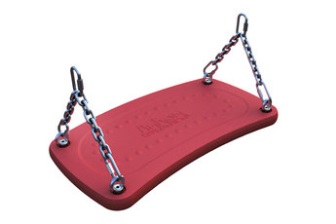 шт.1Длина  (мм)260(± 10мм)1.К-1.02 Сиденье для качели резиновое без спинкишт.1Ширина  (мм)540(± 10мм)1.К-1.02 Сиденье для качели резиновое без спинкишт.1Высота  (мм)30(± 10мм)1.К-1.02 Сиденье для качели резиновое без спинкишт.1Площадь зоны безопасности, м2Не менее 1.К-1.02 Сиденье для качели резиновое без спинкишт.1Применяемые материалы Применяемые материалы 1.К-1.02 Сиденье для качели резиновое без спинкишт.1ОписаниеСиденье резиновое без спинки1.К-1.02 Сиденье для качели резиновое без спинкишт.1Сиденье резиновое   (270х540х30мм) с  встроенным металлическим каркасом. Сидение имеет цепные подвесы  6 мм в диаметре, рассчитанные на высоту подвеса 2 м.1.К-1.02 Сиденье для качели резиновое без спинкишт.1МатериалыОцинкованные цепи d=6мм; сиденье резиновое без спинкиТребования к оборудованиюЭлементы игровых комплексов (сегменты труб, лотки, горки, лазы) выдерживают точечную нагрузку не менее 60 кг/дм2. Все материалы сохраняют свои характеристики в диапазоне температур от -65С до + 65С. Все детали, узлы и модули игрового оборудования обеспечивают максимальную безопасность конструкций, и являться травмобезопасными для детей и взрослых. Детское оборудование не допускает застревания тела, частей тела или одежды. Подвижные и неподвижные элементы оборудования: не образовывают сдавливающих или режущих поверхностей. Используемые материалы должны быть новыми, т.е. ранее не использованными, не бывшими в эксплуатации и не демонтированными с другого объекта.